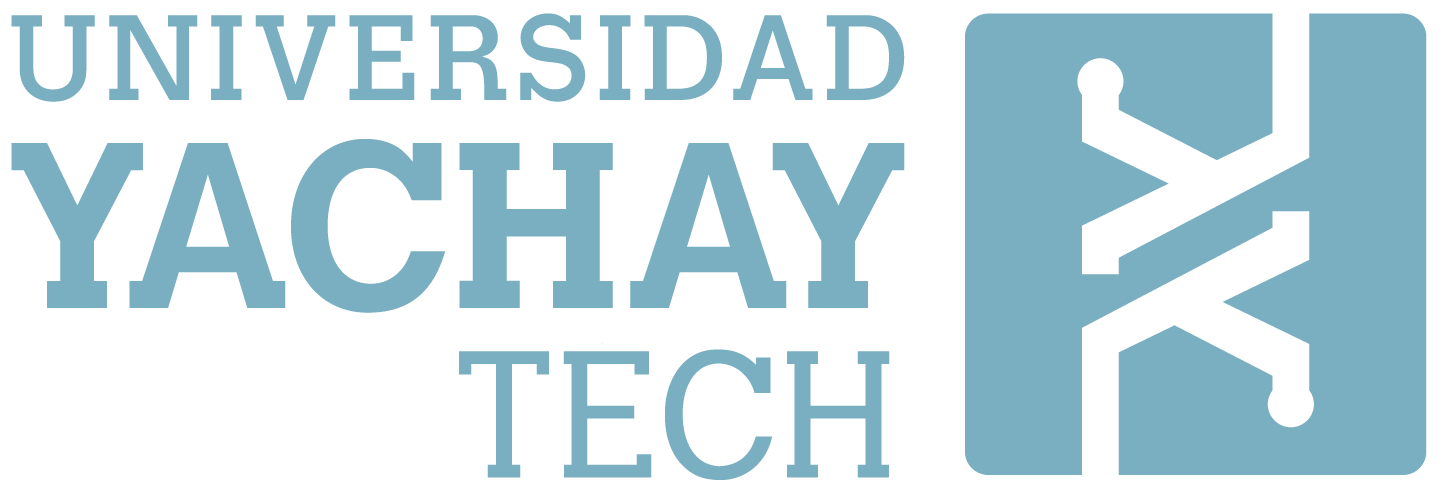 PROCESO ELECCIONARIO DE REPRESENTANTES DE: ESTUDIANTES, SERVIDORES Y TRABAJADORES AL CONSEJO SUPERIOR UNIVERSITARIOFORMULARIO DE  INSCRIPCIÓN DE CANDIDATURASCANDIDATA/O PRINCIPALCANDIDATA/O SUPLENTEPROCESO ELECCIONARIO DE REPRESENTANTES DE: ESTUDIANTES, SERVIDORES Y TRABAJADORES AL CONSEJO SUPERIOR UNIVERSITARIOFORMULARIO DE  INSCRIPCIÓN DE CANDIDATURASCANDIDATA/O PRINCIPALCANDIDATA/O SUPLENTEESTAMENTO QUE REPRESENTASERVIDORES Y TRABAJADORESFOTOGRAFIANOMBRES Y APELLIDOSNUMERO DE CÉDULACORREO ELECTRONICOTELEFÓNO DE CONTACTOf) Candidata/oFOTOGRAFIANOMBRES Y APELLIDOSNUMERO DE CÉDULACORREO ELECTRONICOTELEFÓNO DE CONTACTOf) Candidata/oESTAMENTO QUE REPRESENTAESTUDIANTESFOTOGRAFIANOMBRES Y APELLIDOSNUMERO DE CÉDULACORREO ELECTRONICOTELEFÓNO DE CONTACTOf) Candidata/oFOTOGRAFIANOMBRES Y APELLIDOSNUMERO DE CÉDULACORREO ELECTRONICOTELEFÓNO DE CONTACTOf) Candidata/o